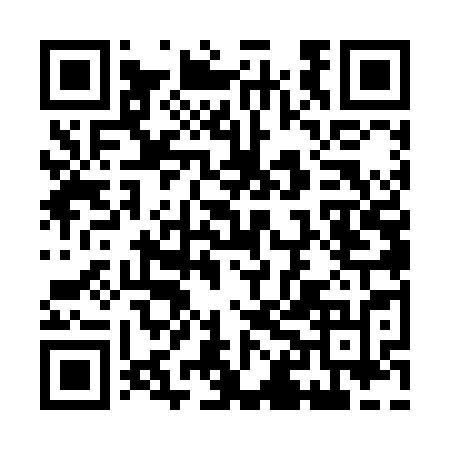 Ramadan times for Coverdale, Georgia, USAMon 11 Mar 2024 - Wed 10 Apr 2024High Latitude Method: Angle Based RulePrayer Calculation Method: Islamic Society of North AmericaAsar Calculation Method: ShafiPrayer times provided by https://www.salahtimes.comDateDayFajrSuhurSunriseDhuhrAsrIftarMaghribIsha11Mon6:436:437:491:455:087:417:418:4712Tue6:416:417:481:445:087:417:418:4813Wed6:406:407:471:445:087:427:428:4914Thu6:396:397:461:445:097:437:438:4915Fri6:386:387:441:445:097:437:438:5016Sat6:366:367:431:435:097:447:448:5117Sun6:356:357:421:435:097:457:458:5218Mon6:346:347:401:435:097:457:458:5219Tue6:326:327:391:425:107:467:468:5320Wed6:316:317:381:425:107:477:478:5421Thu6:306:307:371:425:107:477:478:5422Fri6:286:287:351:425:107:487:488:5523Sat6:276:277:341:415:107:497:498:5624Sun6:266:267:331:415:107:497:498:5725Mon6:246:247:321:415:107:507:508:5726Tue6:236:237:301:405:117:517:518:5827Wed6:226:227:291:405:117:517:518:5928Thu6:206:207:281:405:117:527:529:0029Fri6:196:197:271:395:117:537:539:0030Sat6:186:187:251:395:117:537:539:0131Sun6:166:167:241:395:117:547:549:021Mon6:156:157:231:395:117:557:559:032Tue6:146:147:211:385:117:557:559:033Wed6:126:127:201:385:117:567:569:044Thu6:116:117:191:385:117:577:579:055Fri6:106:107:181:375:117:577:579:066Sat6:086:087:171:375:117:587:589:077Sun6:076:077:151:375:117:597:599:078Mon6:056:057:141:375:117:597:599:089Tue6:046:047:131:365:118:008:009:0910Wed6:036:037:121:365:118:018:019:10